EV ÖDEVİM b b b b b b b b b b b b b b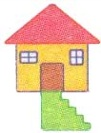  b b b b b b b b b b b b b b b b b b b  b B B B B B B B B B B B B B B B B B B B B B B B B B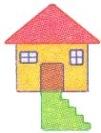 